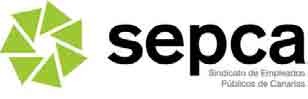 CURSO DE FORMACIÓN On-line 2015/2016Curso: TITULO OFICIAL DE INGLÉS B1SOLICITUD DE INSCRIPCIÓN.Apellidos, Nombre: …………………………………………………………………………………..DNI: ……………………………………….Afiliado/a:   SI         NODirección:  …………………………………………………………………………………………………………………………………………………………………………………………………………………………             Teléfono móvil: ……………………     E-Mail: …………………………………...Ocupación:………………………………    Lugar de trabajo: …………………….INGRESO EN C/C 2100 6651 192200165440haciendo constar nombre, apellidos, DNI, y concepto “Curso de Inglés B1”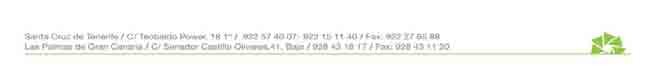 